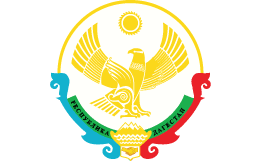 МУНИЦИПАЛЬНОЕ КАЗЕННОЕ ОБЩЕОБРАЗОВАТЕЛЬНОЕ УЧРЕЖДЕНИЕ«ВПЕРЕДОВСКАЯ СРЕДНЯЯ ОБЩЕОБРАЗОВАТЕЛЬНАЯ ШКОЛА» МУНИЦИПАЛЬНОГО РАЙОНА «КИЗЛЯРСКИЙ РАЙОН»РЕСПУБЛИКИ ДАГЕСТАН368800 с.Вперед                                                                                  vperedovskaya_sosh@mail.ru« ___ » ___________ 2018                                                                                          № ______ПРИКАЗОб утверждении «Дорожной карты» по подготовке к проведению  всероссийских проверочных работ                                                               в 2019-2020 учебном годуВ целях  реализации системы оценки  качества  образования в 2019 – 2020 учебном году,  в целях мониторинга  результатов введения федеральных  государственных  образовательных  стандартов, и анализа их результатов. П Р И К А З Ы В А Ю: Утвердить «дорожную карту» по подготовке и проведению  всероссийских проверочных работ МКОУ «Впередовская СОШ» в 2019 – 2020  учебном году                             (приложение 1)  Назначить  координатором  по школе и ответственным за  проведение  ВПР заместителя директора по УВР: Абдулхамидова М.Р.Утвердить план психологического сопровождения  обучающихся  во время подготовки и проведения ВПР. (приложение 2)  Школьному координатору Абдулхамидову М.Р. ознакомить педагогических работников с  «дорожной картой»  в срок до 01.09.2019 года.Школьному координатору Абдулхамидову М.Р. разместить до 01.09.2019 г. на официальном сайте школы  план мероприятий  «дорожная карта» по подготовке и проведению Всероссийских проверочных работ                                                                                                                           в  МКОУ «Впередовская  СОШ» в 2019 – 2020 учебном году.Школьному координатору Абдулхамидову М.Р. обеспечить контроль реализации  плана мероприятий «дорожной  карты»Контроль за исполнением приказа оставляю за собой.Директор школы ______________ Магомедова А.Х.С  приказом ознакомлен:  __________________ Абдулхамидов М.Р.                                                       Приложение №1 Дорожная карта по подготовке и проведению Всероссийских проверочных работ в МКОУ «Впередовская  СОШ» в 2019 – 2020 уч.г.Приложение 2План психолого – педагогического сопровождения подготовки обучающихся МКОУ «Впередовская СОШ» к ВПР№ п.п.Содержание мероприятияСрокиФормат документаИсполнители I.Мероприятия по нормативно-правовому, инструктивно-методическому обеспечению проведения Всероссийских проверочных работМероприятия по нормативно-правовому, инструктивно-методическому обеспечению проведения Всероссийских проверочных работМероприятия по нормативно-правовому, инструктивно-методическому обеспечению проведения Всероссийских проверочных работМероприятия по нормативно-правовому, инструктивно-методическому обеспечению проведения Всероссийских проверочных работИздание приказа об организации, подготовке и проведении апробации ВПР, ВПР в штатном режиме по соответствующим учебным предметамВ соответствии с графиком проведения ВПРПриказ директорИздание приказа о составах комиссий, назначению организаторов в аудиториях, регламенте проведения ВПР В соответствии с графиком проведения ВПРПриказ директорНаписание аналитической справки об итогах проведения ВПР по соответствующим учебным предметам В соответствии с графиком проведения ВПРАналитическая справказаместитель директора по УВРIIМеры по повышению качества преподавания учебных предметов Меры по повышению качества преподавания учебных предметов Меры по повышению качества преподавания учебных предметов Меры по повышению качества преподавания учебных предметов Проведение ВПР в штатном режиме с последующей работой по ликвидации недостатков в формировании предметных компетенций учащихсяВ соответствии с графиком проведения ВПРАнализ проверочных работ.Информация.заместитель директора по УВРВнесение изменений в рабочие программы учебных предметов на основе анализа результатов всероссийских проверочных работ прошлого года.До 01 сентября 2019г.Руководители ШМО, учителяВыявление проблем в формировании базовых предметных компетенций по учебным предметам. Выявление учащихся «группы риска» по учебным предметам. Создание индивидуальных образовательных маршрутов с учетом дифференцированного подхода к обучению учащихся, испытывающих затруднения в обучении,  и для одаренных детей Ноябрь – декабрь 2019г.Информация Зам.дир. по УВРРуководители ШМО, учителяIIIМероприятия по подготовке и повышению квалификации педагогических работниковМероприятия по подготовке и повышению квалификации педагогических работниковМероприятия по подготовке и повышению квалификации педагогических работниковМероприятия по подготовке и повышению квалификации педагогических работниковРеализация права педагогических работников на дополнительное профессиональное образование по профилю педагогической деятельности.В соответствии с планом работы по повышению квалификации педагогических работников Информация заместитель директора по УВРОрганизация и проведение школьных  методических объединений учителей-предметников по вопросу подготовки и проведения ВПР, по структуре и содержанию проверочных работ, системе оценивания.В соответствии с «Дорожной картой» Информация Руководитель ШМОIVМероприятия по организационно-технологическому обеспечению проведения ВПРМероприятия по организационно-технологическому обеспечению проведения ВПРМероприятия по организационно-технологическому обеспечению проведения ВПРМероприятия по организационно-технологическому обеспечению проведения ВПРУчастие в апробациях, проводимых Рособрнадзором по отработке процедуры проведения ВПР.По графику Рособрнадзора (декабрь)Приказзаместитель директора по УВРПрактическая отработка с учащимися правил оформления проверочных работНоябрь 2019 – апрель 2020Информация Учителя Предоставление обобщенной информации о количестве учащихся с прогнозируемым положительным результатом, о количестве учащихся «группы риска» по результатам апробации ВПР в разрезе классов и формах работы с учащимися «группы риска»За 2 месяца до проведения ВПР по соответствующему учебному предметуИнформация в табличной формезаместитель директора по УВРVМероприятия по формированию и ведению информационной системы проведения ВПРМероприятия по формированию и ведению информационной системы проведения ВПРМероприятия по формированию и ведению информационной системы проведения ВПРМероприятия по формированию и ведению информационной системы проведения ВПРСвоевременная регистрация на официальном интернет – портале ФИС ОКОСогласно графикуИнформация заместитель директора по УВРСвоевременное получение (загрузка) результатов ВПР по соответствующему учебному предмету через официальный интернет – портал ФИС ОКОСогласно инструкцииРезультаты ВПР по соответствующему учебному предметузаместитель директора по УВРVIМероприятия по информационному сопровождению организации и проведения ВПРМероприятия по информационному сопровождению организации и проведения ВПРМероприятия по информационному сопровождению организации и проведения ВПРМероприятия по информационному сопровождению организации и проведения ВПРСоздание  раздела  по вопросам подготовки к ВПР на официальном сайте ОУ и своевременное обновление программно-методических и информационных материалов раздела по подготовке учащихся на уровнях начального общего образования к Всероссийским проверочным работам. Оформление  информационных  стендов  по вопросам подготовки к ВПР.Информирование о возможностях использования данного раздела учителей, учащихся и их родителей (законных представителей).СистематическиИнформация заместитель директора по УВР учителя – предметники Информационно-разъяснительная работа со всеми участниками образовательных отношений по процедуре проведения ВПР, структуре и содержанию проверочных работ, системе оценивания.Плановая системная, в т.ч. индивидуальная, информационно-разъяснительная работа с родителями (законными представителями) учащихся классов, в которых проводится мониторинг качества подготовки по соответствующим учебным предметамСистематическиИнформация.заместитель директора по УВР учителя – предметники VIIКонтроль за организацией и проведением ВПРКонтроль за организацией и проведением ВПРКонтроль за организацией и проведением ВПРКонтроль за организацией и проведением ВПРОбеспечение внутришкольного контроля за реализацией ФГОСПредоставление информации о выполнении рабочих программ учебных предметов Информация заместитель директора по УВР Обеспечение внутришкольного контроля за подготовкой учащихся на уровнях начального общего и основного общего образования к ВПР в части посещения администрацией школы уроков, индивидуальных и групповых занятий по учебным предметам, подлежащим мониторингу качества подготовки учащихсяАналитические справкиИнформация заместитель директора по УВР Систематический контроль за работой с учащимися «группы риска»Ежемесячно Информация заместитель директора по УВРVIIIАнализ результатов и подведение итогов ВПР Анализ результатов и подведение итогов ВПР Анализ результатов и подведение итогов ВПР Анализ результатов и подведение итогов ВПР Анализ результатов ВПР по предметамСогласно графику проведения проверочных работ Аналитическая справка с рекомендациями заместитель директора по УВР Анализ результатов ВПР По результатам ВПРАналитическая справка с рекомендациями заместитель директора по УВР Анализ итогов реализации Дорожной карты.До 30.06.2020Аналитическая справказам. дир. по УВР №МероприятияСрокиПодготовительный этапПодготовительный этапПодготовительный этап1Разработка рекомендаций, буклетов для родителей по организации работы и охраны здоровья учащихся в период подготовки и проведения ВПР:- «Как помочь ребенку справиться со стрессом»;- «Психологическая поддержка ребенка»октябрь - декабрьПросветительский этапПросветительский этапПросветительский этап2Подготовка и проведение родительских собраний по темам «ВПР в вопросах и ответах», «Особенности организации и проведения ВПР: психологический аспект», «Как поддержать ребенка во время подготовки к ВПР?»в течение года3Проведение семинаров с педагогами, классными руководителями по темам «Как помочь учащимся подготовиться к ВПР?», «Деятельность классного руководителя по психологической подготовке учащихся к ВПР»в течение года4Проведение бесед, групповых консультаций с учащимися по темам «Что я знаю о ВПР?», «Использование вашего времени наилучшим образом», «Как подготовиться к ВПР?», «Индивидуальный стиль деятельности»в течение годаДиагностический этапДиагностический этапДиагностический этап5Определение индивидуальных особенностей и склонностей учащихся, потенциальных возможностейноябрь – декабрь6Выявление учащихся «группы риска»ноябрь – декабрь  Консультационный этапКонсультационный этапКонсультационный этап7Индивидуальное консультирование классных руководителей, учащихся и их родителей по результатам диагностической работыянварь - февраль8Индивидуальные консультации родителей по педагогическим аспектам подготовки учащихся к ВПРв течение годаОрганизационный этапОрганизационный этапОрганизационный этап9Участие в разработке индивидуальных образовательных маршрутов с учетом дифференцированного подхода к обучению учащихся, испытывающих затруднения в обученииянварь -февраль10Реализации стратегий адресной педагогической поддержки с учетом индивидуальных особенностей учащихсяфевраль - мартКоррекционно-развивающий этапКоррекционно-развивающий этапКоррекционно-развивающий этап11Реализация комплекса индивидуальных и групповых педагогических мероприятий поддержки учащихся при проведении ВПРянварь - март12Индивидуальная работа с учащимися «группы риска» по повышению учебной мотивации, выработки навыка использовать особенности своего типа мышления, индивидуального учебного стиля деятельностиЯнварь - мартЗаключительный этапЗаключительный этапЗаключительный этап13Анализ возникших педагогических проблем при подготовке и проведении ВПР, корректировка плана работы по психолого-педагогическому сопровождению учащихся на следующий учебный год.май - июнь